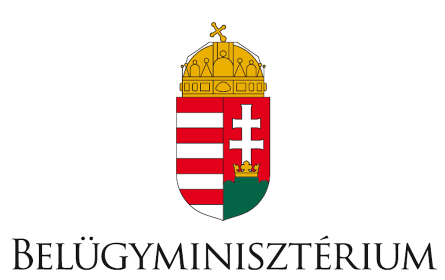 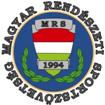 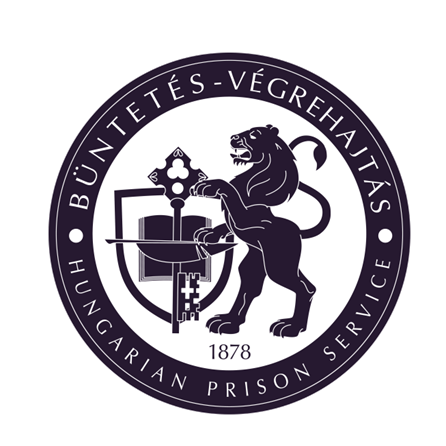 BELÜGYMINISZTÉRIUMORSZÁGOS ATLÉTIKABAJNOKSÁGA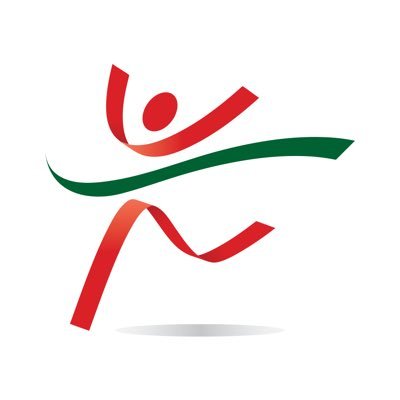 2024. május 09.
BUDAPESTVERSENYKIÍRÁS
a Belügyminisztérium OrszágosAtlétika BajnokságáraVERSENYKIÍRÁSA 2024. évi BM Országos Atlétika BajnokságVERSENYKIÍRÁSAA Bajnokság céljai:Versenyzési, sportolási lehetőség biztosításával segíteni Belügyminisztérium dolgozóinak fizikai aktivitását, ezzel elősegítve az egészségmegőrzést és az egészségfejlesztést,a sportmozgalom közösségformáló erejének felhasználásával sportbarátságok, munkakapcsolatokat kialakítani; a Belügyminisztériumhoz, a rendvédelmi pályához való kötödést elősegíteni, megszilárdítani,az egyes sportágakban a szervezeti egységek közötti országos egyéni, váltó és csapat BM bajnoki címeket eldönteni,a szolgálati, illetőleg munkahelyi feladatokra és a kötelező fizikai állapotfelmérésekre való felkészülést elősegíteni a sport eszközrendszerével,az atlétika sportág versenyszáminak népszerűsítése.A verseny jellege:Egyéni, váltó és szervek közötti összesített pontverseny.A verseny helye:	Ikarus Atlétikai Stadion, 1165 Budapest, Bátony u. 1-33.A verseny ideje:2024. május 09. A verseny rendezője:A büntetés-végrehajtási szervezet, a verseny szervezésével megbízott intézmény a Büntetés-végrehajtási Szervezet Oktatási, Továbbképzési és Rehabilitációs Központja (a továbbiakban: BVOTRK).A rendező szerv címe: 	Székhely: 8638 Balatonlelle, Honvéd u. 22.A rendező elérhetőségei: 	e-mail:		bvotrk.uk@bv.gov.hu telefon: 		+36-1/261-7011A verseny fővédnöke:	Dr. Pintér Sándor	belügyminiszterA verseny védnöke:	Dr. Tóth Tamás bv. altábornagy, büntetés-végrehajtási főtanácsos	büntetés-végrehajtás országos parancsnokA verseny sportszakmai védnöke:	Dr. Varga Péter r. dandártábornok, rendőrségi főtanácsos	MRS ügyvezető elnök	Győr-Moson-Sopron Vármegyei rendőrfőkapitány A verseny szervezői védnöke:	Győri Levente bv. alezredes, büntetés-végrehajtási tanácsos	BVOTRK  megbízott  igazgatóA szervezőbizottság:          Elnöke:                 Gyenge-Bíró István Richárd c.  bv. ezredes, büntetés-végrehajtási  főtanácsos	BVOTRK szakmai képzési és pszichológiai osztályvezető  Versenybíróság elnöke:	Gál László	Magyar Atlétikai Szövetség	Versenybíró Bizottság vezetőA bajnokság résztvevői:14.1. Belügyminisztérium központi szervei.14.2. Belügyminisztérium irányítása alá tartozó szervek: az Országos Rendőr-főkapitányság szervei (beleértve a ROKK, a NOK és a NEBEK), Készenléti Rendőrség, Repülőtéri Rendőr Igazgatóság, Budapesti Rendőr-főkapitányság és a 19 megyei rendőr-főkapitányság,Büntetés-végrehajtás Országos Parancsnoksága és az irányítása alá tartozó szervek,Országos Katasztrófavédelmi Főigazgatóság és az irányítása alá tartozó szervek,Nemzeti Védelmi Szolgálat,Terrorelhárítási Központ,Országos Idegenrendészeti Főigazgatóság,BM Országos Vízügyi Főigazgatóság,Társadalmi Esélyteremtési Főigazgatóság,Nemzeti Szakértői és Kutató Központ,Nemzeti Közszolgálati Egyetem Rendészettudományi Kar,Miskolci Rendvédelmi Technikum,Körmendi Rendvédelmi Technikum,14.3. Országgyűlési Őrség,14.4. Nemzeti Információs Központ,14.5. Alkotmányvédelmi Hivatal,14.6. Nemzetbiztonsági Szakszolgálat.A Bajnokságokra nevezhetők az indulásra jogosult szervek hivatásos és senior állományú, kormányzati tisztviselői, közalkalmazotti, igazságügyi alkalmazotti, rendvédelmi igazgatási alkalmazotti, munkavállalói, és nyugállományú tagjai, továbbá a felsorolt oktatási intézmények tanárai és hallgatói (tanulói).  A Bajnokságokon indulók személyazonosságát, továbbá a nevezést leadó szervezeti egységgel fennálló munkaviszonyát, szolgálati, illetve tanulói jogviszonyát minden versenyen indulási feltételként kell ellenőrizni. A sportoló személyazonosságát személyazonosító igazolvánnyal, munkaviszonyát szolgálati vagy munkahelyi fényképes igazolvánnyal, hallgatói (tanulói) jogviszonyát egyéb, annak hitelt érdemlő megállapítására alkalmas okirattal igazolhatja. A leadott nevezés a helyszínen nem módosítható.Versenyszámok:Nők:	100 m síkfutás 400 m síkfutás 1500 m síkfutás 50 év és felette1500 m síkfutás 35-49 év között1500 m síkfutás 35 év alatt 4x200 m váltófutás távolugrás kézigránát-hajítás (35 dkg) súlylökés (4 kg)Férfiak:	100 m síkfutás400 m síkfutás 1500 m síkfutás 50 év és felette1500 m síkfutás 35-49 év között1500 m síkfutás 35 év alatt4x400 m váltófutás távolugrás kézigránát - hajítás (55 dkg) súlylökés (7,26 kg)Pontversenyen kívül: svédváltó (100 m női, 200 m férfi, 300 m női, 400 m férfi).A helyezések eldöntése, és az összetett csapatverseny értékelése:Az egyéni és váltó számokban megszerzett I-XVI. helyezés után megszerzett pontok, és a versenyen részt vett sportolók után járó (1 pont/versenyző) indulási pontszám. A győztes a legtöbb pontot szerző csapat.(egyéni I. h.:17 pont, II. h:15 pont, III. h.:14 pont, IV. h.:13 pont, V. h.:12 pont, VI. .:11 pont, VII. h.:10 pont,  VIII. h.: 9 pont, IX. h.: 8 pont, X. h.: 7 pont, XI. h.: 6 pont, XII. h.: 5 pont, XIII. h.: 4 pont, XIV. h.: 3 pont, XV. h.: 2 pont, XVI. h.: 1 pont; váltó: a helyezésnek megfelelő egyéni pont kétszerese)Pontegyenlőség esetén az egyéni kategóriákban több első helyezést elért csapat a kedvezményezett. Ha az első helyezést elérők száma megegyezik, akkor a több egyéni második helyezést elérők száma dönt a sorrend megállapításában. További egyenlőség esetén, ugyanezen elvet kell alkalmazni, míg a helyezés nyilvánvalóan eldönthetővé nem válik.A versenyen alkalmazandó szabályrendszer:A versenyszámok a Magyar Atlétikai Szövetség szabályai szerint kerülnek lebonyolításra. Az esetleges eltérések technikai értekezlet keretében, a csapatok részére ismertetésre kerülnek. A női és a férfi 100 m-es síkfutásban nyolcas „A” és „B” döntőt kell rendezni, ha az indulók létszáma meghaladja a 16 főt, távolugrásban és kézigránát hajításban hatos döntő kerül megrendezésre. A versenyre nevezhető: Szervenként és versenyszámonként 2 fő és 1 váltó. Egy versenyző maximum 2 egyéni, vagy 1 egyéni és 1 váltó számban indulhat.Díjazás:az I-III. helyezettek érem, oklevél,a IV-VI. helyezettek oklevél elismerésben részesülnek.Költségek:A rendezés, az ebéd, valamint a díjazás költségeit az MRS és a büntetés-végrehajtási szervezet viseli.A résztvevők utazási költségei a küldő szervet terhelik.Nevezés:Nevezési határidő: 2024. április 30. 12.00 óra.A 4. melléklet kitöltött, aláírt példányának megküldésével. A leadott nevezések módosításának véghatárideje: 2024. május 03., 12.00 óra.A csapatvezető által a módosított 4. melléklet megküldésével teljesíthető.A nevezési lapokat a bvotrk.uk@bv.gov.hu e-mail címen tudják eljuttatni.A nevezési lapok egyszerűbb feldolgozása érdekében, a nevezési lapokat az induló szerv nevével és a létszámadatokkal feltöltve, Excel formátumban (aláírás nélkül) is szíveskedjenek megküldeni.A versenyzők a részvételükkel hozzájárulnak:a személyes adatok kezeléséhez,a versenyen történő fénykép készítéshez,a versenyen készült képek közzétételéhez.Bővebb felvilágosítás:Név:	Apró Andrea bv. ra	e-mail: apro.andrea@bv.gov.hu	tel.: 06 /1261-7011		 Óvás: Ha az országos sportbajnokság során óvásra kerül sor, azt írásban kell benyújtani a versenybíróság elnökének, az óvásra okot adó esemény után 15 percen belül. Ha a versenybíróság elnökének döntése ellen írásbeli fellebbezés történik, akkor az MRS által megbízott képviselő, a versenybíróság elnöke és a szervező bizottság vezetője 3 fős bizottságot alkot, mérlegeli a benyújtott óvást és dönt a vitás kérdésekben. A bizottság általi döntés ellen további fellebbezésnek helye nincs. Egyéb információk:A versenykiírásban nem szabályozott kérdésekre a Magyar Atlétikai Szövetség szabályzataiban foglaltak, illetve a technikai értekezleten elhangzottak az irányadóak.A részletes, nevezők létszáma alapján összeállított időrendet a verseny napján és helyszínén teszik közzé a szervezőkA verseny rekortán borítású pályán kerül megrendezésre (9 mm-nél hosszabb szöges cipő használata tilos).A verseny helyszínén átöltözésre és tisztálkodásra alkalmas öltöző áll rendelkezésre, az öltözőkben hagyott tárgyakért a szervezők felelősséget nem vállalnak.A csapatok/versenyzők, 2 kísérő és egy gépjárművezető/ részére ebédet a rendezők biztosítanak.A versenyző korcsoportjának meghatározásánál - korcsoportos versenyszámokban - a verseny évében betöltött életkort kell figyelembe venni.A csapatok a bajnokság eredményének kihirdetése végéig a verseny helyszínén kötelesek maradni, azt korábban csak az MRS által megbízott képviselő külön engedélyével, indokolt esetben hagyhatják el.Balatonlelle, az elektronikus dátumbélyegző szerint.                                                                      Győri Levente bv. alezredes,büntetés-végrehajtási tanácsos	                                      BVOTRK megbízott  igazgató1. melléklet: Versenyprogram2. melléklet: Térkép3. melléklet: Adatkezelési tájékoztató 4. melléklet: Nevezési lap